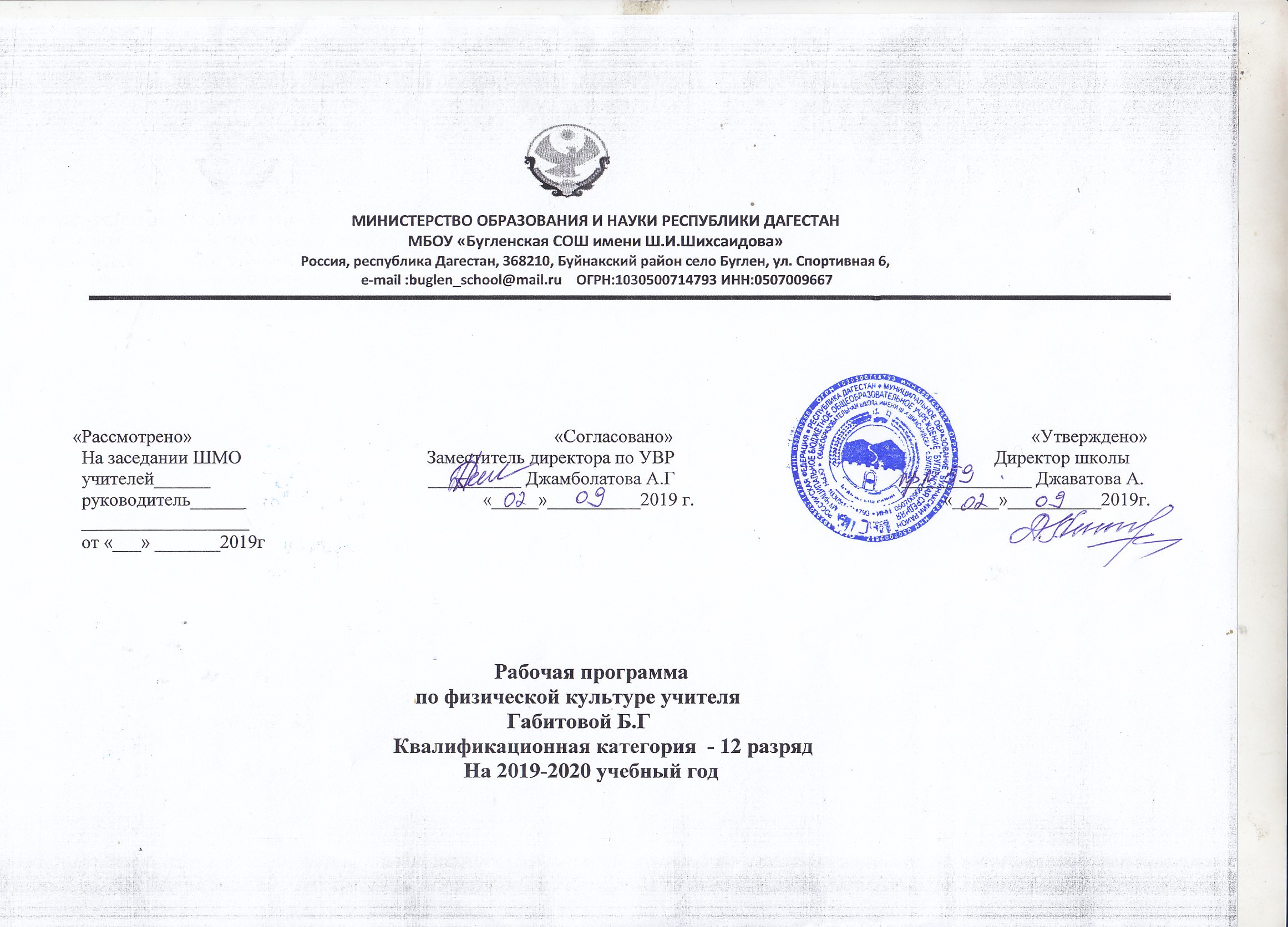 ПОЯСНИТЕЛЬНАЯ ЗАПИСКАПЛАНИРУЕМЫЕ РЕЗУЛЬТАТЫ ОСВОЕНИЯ УЧЕБНОГО ПРЕДМЕТА, КУРСАВ соответствии с требованиями к результатам освоения основной образовательной программы начального общего образования Федерального государственного образовательного стандарта (Приказ Министерства образования и науки Российской Федерации от 6 октября 2009 г. №373) данная рабочая программа для 1-4 классов направлена на достижение учащимися личностных, метапредметных и предметных результатов по физической культуре.Личностные результатыформирование чувства гордости за свою Родину, российский народ и историю России, осознание своей этнической и национальной принадлежности;формирование уважительного отношения к культуре других народов;развитие мотивов учебной деятельности и личностный смысл учения, принятие и освоение социальной роли обучающего;развитие этических чувств, доброжелательности и эмоционально-нравственной отзывчивости, понимания и сопереживания чувствам других людей;развитие навыков сотрудничества со сверстниками и взрослыми в разных социальных ситуациях, умение не создавать конфликты и находить выходы из спорных ситуаций;развитие самостоятельности и личной ответственности за свои поступки на основе представлений о нравственных нормах, социальной справедливости и свободе;формирование эстетических потребностей, ценностей и чувств;формирование установки на безопасный, здоровый образ жизни.Метапредметные результатыовладение способностью принимать и сохранять цели и задачи учебной деятельности, поиска средств её осуществления;формирование умения планировать, контролировать и оценивать учебные действия в соответствии с поставленной задачей и условиями её реализации; определять наиболее эффективные способы достижения результата;определение общей цели и путей её достижения; умение договариваться о распределении функций и ролей в совместной деятельности; осуществлять взаимный контроль в совместной деятельности, адекватно оценивать собственное поведение и поведение окружающих;готовность конструктивно разрешать конфликты посредством учёта интересов сторон и сотрудничества;овладение начальными сведениями о сущности и особенностях объектов, процессов и явлений действительности в соответствии с содержанием конкретного учебного предмета;овладение базовыми предметными и межпредметными понятиями, отражающими существенные связи и отношения между объектами и процессами.Предметные результатыформирование первоначальных представлений о значении физической культуры для укрепления здоровья человека (физического, социального и психического), о её позитивном влиянии на развитие человека (физическое, интеллектуальное, эмоциональное, социальное), о физической культуре и здоровье как факторах успешной учёбы и социализации;овладение умениями организовывать здоровьесберегающую жизнедеятельность (режим дня, утренняя зарядка, оздоровительные мероприятия, подвижные игры и т.д.);формирование навыка систематического наблюдения за своим физическим состоянием, величиной физических нагрузок, данными мониторинга здоровья (рост, масса тела и др.), показателями развития основных физических качеств (силы, быстроты, выносливости, координации, гибкости).СОДЕРЖАНИЕ КУРСАЗнания о физической культуреФизическая культура. Физическая культура как система разнообразных форм занятий физическими упражнениями по укреплению здоровья человека. Ходьба, бег, прыжки, лазанье, ползание, ходьба на лыжах, плавание как жизненно важные способы передвижения человека.Правила предупреждения травматизма во время занятий физическими упражнениями: организация мест занятий, подбор одежды, обуви и инвентаря.Из истории физической культуры. История развития физической культуры и первых соревнований. Связь физической культуры с трудовой и военной деятельностью.Физические упражнения. Физические упражнения, их влияние на физическое развитие и развитие физических качеств. Физическая подготовка и её связь с развитием основных физических качеств. Характеристика основных физических качеств: силы, быстроты, выносливости, гибкости и равновесия.Физическая нагрузка и её влияние на повышение частоты сердечных сокращений.Способы физкультурной деятельностиСамостоятельные занятия. Составление режима дня. Выполнение простейших закаливающих процедур, комплексов упражнений для формирования правильной осанки и развития мышц туловища, развития основных физических качеств; проведение оздоровительных занятий в режиме дня (утренняя зарядка, физкультминутки).Самостоятельные наблюдения за физическим развитием и физической подготовленностью. Измерение длины и массы тела, показателей осанки и физических качеств. Измерение частоты сердечных сокращений во время выполнения физических упражнений.Самостоятельные игры и развлечения. Организация и проведение подвижных игр (на спортивных площадках и в спортивных залах).Физическое совершенствованиеФизкультурно-оздоровительная деятельностьКомплексы физических упражнений для утренней зарядки, физкультминуток, занятий по профилактике и коррекции нарушений осанки.Комплексы упражнений на развитие физических качеств.Комплексы дыхательных упражнений. Гимнастика для глаз.Спортивно-оздоровительная деятельностьГимнастика с основами акробатики. Организующие команды и приемы. Строевые действия в шеренге и колонне; выполнение строевых команд.Акробатические упражнения. Упоры; седы; упражнения в группировке; перекаты; стойка на лопатках; кувырки вперёд и назад; гимнастический мост.Акробатические комбинации. Например: 1) мост из положения лёжа на спине, опуститься в исходное положение, переворот в положение лёжа на животе, прыжок с опорой на руки в упор присев; 2) кувырок вперёд в упор присев, кувырок назад в упор присев, из упора присев кувырок назад до упора на коленях с опорой на руки, прыжком переход в упор присев, кувырок вперёд.Упражнения на низкой гимнастической перекладине: висы, перемахи.Гимнастическая комбинация. Например, из виса стоя присев толчком двумя ногами перемах, согнув ноги, в вис сзади согнувшись, опускание назад в вис стоя и обратное движение через вис сзади согнувшись со сходом вперёд ноги.Опорный прыжок: с разбега через гимнастического козла.Гимнастические упражнения прикладного характера. Прыжки со скакалкой.  Передвижение по гимнастической стенке. Преодоление полосы препятствий с элементами лазанья и перелезания, переползания, передвижение по наклонной гимнастической скамейке.Лёгкая атлетика. Беговые упражнения: с высоким подниманием бедра, прыжками и с ускорением, с изменяюшимся направлением движения, из разных исходных положений; челночный бег; высокий старт с последующим ускорением.Прыжковые упражнения: на одной ноге и двух ногах на месте и с продвижением; в длину и высоту; спрыгивание и запрыгивание;Броски: большого мяча (1кг) на дальность разными способами.Метание: малого мяча в вертикальную цель и на дальность.*Плавание. Подводящие упражнения: вхождение в воду; передвижение по дну бассейна; упражнения на всплывание; лежание и скольжение; упражнения на согласование работы рук и ног. Проплывание учебных дистанций: произвольным способом.Подвижные и спортивные игры. На материале гимнастики с основами акробатики: игровые задания с использованием строевых упражнений, упражнений на внимание, силу, ловкость и координацию.На материале легкой атлетики: прыжки, бег, метания и броски; упражнения на координацию, выносливость и быстроту.На материале спортивных игр.Футбол: удар по неподвижному и катящемуся мячу; остановка мяча; ведение мяча; подвижные игры на материале футбола.Баскетбол: специальные передвижения без мяча; ведение мяча; броски мяча в корзину; подвижные игры на материале баскетбола.Волейбол: подбрасывание мяча; подача мяча; приём и передача мяча; подвижные игры на материале волейбола.*Тему «Плавание» можно вводить в учебный процесс при наличии соответствующих условий и материальной базы по решению местных органов управления образованием за счет регионального или школьного компонента.Отличительные особенности рабочей программы В связи с тем, что авторская программа в 2 класса рассчитана на 102 ч., а учебный план на 35 недель, в рабочую программу дополнительно вводится 3 резервных часа: 2 часа на развитие координационных и кондиционных способностей, 1 час на итоговое тестирование физической подготовленности. За основу учебно-тематического планирования взято Содержание курса авторской программы, что приближено к содержанию аналогичного раздела Примерной программы.КАЛЕНДАРНО-ТЕМАТИЧЕСКОЕ ПЛАНИРОВАНИЕ по физической культуре, 2 класс (3 часа в неделю – 102 часов в год)Автор: В.И.Лях№ ур.Тема урокаТип урокаПредметные результатыДеятельность учащихсяВид контроляДомашнее заданиеКол-во часовДатаЛегкая атлетика – 11 час. (бег, ходьба, прыжки, метание)Легкая атлетика – 11 час. (бег, ходьба, прыжки, метание)Легкая атлетика – 11 час. (бег, ходьба, прыжки, метание)Легкая атлетика – 11 час. (бег, ходьба, прыжки, метание)Легкая атлетика – 11 час. (бег, ходьба, прыжки, метание)Легкая атлетика – 11 час. (бег, ходьба, прыжки, метание)Легкая атлетика – 11 час. (бег, ходьба, прыжки, метание)Легкая атлетика – 11 час. (бег, ходьба, прыжки, метание)Легкая атлетика – 11 час. (бег, ходьба, прыжки, метание)1.Вводное занятие. Инструктаж по Т.Б. Овладение знаниямиОбразовательно-   познавательныйПонятия: короткая дистанция, бег на скорость, бег на выносливость. Когда и как возникла физическая культура и спорт?Усваивают основные понятия и термины в беге, прыжках и метаниях и объясняют их значенияОпера-тивныйПовторение правил безопасности.12.Вводное занятие. Инструктаж по Т.Б. Овладение знаниямиОбразовательно-   познавательныйПонятия: короткая дистанция, бег на скорость, бег на выносливость. Когда и как возникла физическая культура и спорт?Усваивают основные понятия и термины в беге, прыжках и метаниях и объясняют их значенияОпера-тивныйПовторение правил безопасности.13.Освоение навыков ходьбы и развитие координацион ных способностейОбразовательно-   познавательныйНаучатся ходьбе обычной, на носках, на пятках, в полуприсяде, с различным положением рук, под счет учителя, коротким, средним и длинным шагом.  Узнают исторические сведения о развитии современных Олимпийских игр.Описывают технику выполнения ходьбы, осваивают её самостоятельно, выявляют и устраняют характерные ошибки в процессе освоения. Демонстрируют вариативное выполнение упражнений в ходьбе.Опера-тивныйХодьба через разновысокие препятствия14.Освоение навыков ходьбы и развитие координацион ных способностейОбразовательно-обуча ющий Научатся сочетать различные виды  ходьбы: с коллективным подсчетом, с высоким подниманием бедра, в присяде, с преодолением 2 – 3 препятствий. Узнают роль Пьера де Кубертена в становлении Олимпийских игр.Применяют вариативные упражнения в ходьбе для развития координационных способностей. Выбирают индивидуальный темп ходьбы, контролируют его по частоте сердечных сокращенийТекущийХодьба через разновысокие препятствия15.Освоение навыков бега, развитие скоростных и координационных способностейОбразовательно-познава тельный Научатся обычному  бегу, с изменением направления движения, коротким, средним и длинным шагом. Понятия: эстафета, команды «старт», «финиш». Идеалы и символика Олимпийских игр.Описывают технику выполнения беговых упражнений, осваивают её самостоятельно, выявляют и устраняют ошибки в процессе освоенияОпера-тивныйБег коротким и средним шагом16.Освоение навыков бега, развитие скоростных и координационных способностейОбразовательно-обуча ющийНаучатся обычному  бегу, с изменением направления движения, коротким, средним и длинным шагом; в чередовании с ходьбой до 150 м; с преодолением препятствий. Узнают Олимпийских чемпионов по разным видам спортаДемонстрируют вариативное выполнение беговых упражненийОпера-тивныйБег с преодолением препятствий17.Освоение навыков бега, развитие скоростных и координационных способностейОбразовательно-тренировочный Научатся обычному  бегу, с изменением направления движения, коротким, средним и длинным шагом; в чередовании с ходьбой до 150 м; с преодолением препятствий; по размеченным участкам дорожки, челночный бег 3х5, 3х10 м; эстафеты с бегом на скоростьДемонстрируют вариативное выполнение беговых упражненийСоблюдать правила безопасности.ТекущийБег с преодолением препятствий18.Совершенствование навыков бега и развитие выносливостиОбразовате льно-тренировоч ный Научатся равномерному, медленному бегу до 4 мин. Подвижной игре «Салки». Получат знания:  Ф.к. как система регулярных занятий физическими упражнениями, выполнение закаливающих процедур, использование естественных сил природыПрименяют беговые упражнения для развития координационных, скоростных способностейОперативный Бег 2 минуты19.Совершенствование навыков бега и развитие выносливостиОбразовательно-тренировочный Научатся бегать кросс по слабопересеченной местности до 1 км. ОРУ. Разучат подвижную игру «Салки маршем». Получат знания: Связь ф.к. с укреплением здоровья и влияние на развитие человека.Применяют беговые упражнения для развития координационных, скоростных способностейТекущий Равномерный бег 4 мин.110.Совершенствование бега, развитие координационных и скоростных способностейОбразовате льно-тренировочный Эстафеты «Смена сторон», «Вызов номеров», «Круговая эстафета». Получат знания: Роль и значение занятий физической культурой и поддержание хорошего здоровья для успешной учебы и социализации обществаВыбирают индивидуальный темп передвижения, контролируют темп бега по частоте сердечных сокращений.Этапный Равномерный бег 4 мин.111.Совершенствование бега, развитие координационных и скоростных способностейОбразовательно-тренировочный Эстафеты «Смена сторон», «Вызов номеров», «Круговая эстафета». Бег с ускорением от 10 до 20 м. Развитие координационных и скоростных способностей. Строение тела, основные функции движений, напряжение и расслабление мышц при их выполнении.Выбирают индивидуальный темп передвижения, контролируют темп бега по частоте сердечных сокращений.Оперативный Читать стр. 118 - 1191Бодрость, грация, координация. Гимнастика – 18 час.Бодрость, грация, координация. Гимнастика – 18 час.Бодрость, грация, координация. Гимнастика – 18 час.Бодрость, грация, координация. Гимнастика – 18 час.Бодрость, грация, координация. Гимнастика – 18 час.Бодрость, грация, координация. Гимнастика – 18 час.Бодрость, грация, координация. Гимнастика – 18 час.Бодрость, грация, координация. Гимнастика – 18 час.Бодрость, грация, координация. Гимнастика – 18 час.12.Освоение  висов и упоров, развитие силовых и координационных способностейОбразовате льно-познавательныйПовторяют правила безопасности во время занятий гимнастикой. Узнают название снарядов и гимнастических элементов. Выполнят упражнения в висе стоя и лежа, вис на согнутых руках. Научатся выполнять упражнения на улучшение осанки, для укрепления мышц живота и спины, для укрепления мышц стоп.Описывают технику гимнастических упражнений, предупреждая появление ошибок и соблюдая правила безопасности.Объясняют названия и назначение гимнастических снарядов.Оперативный Читать стр. 120113.Освоение висов и упоров развитие силовых и координационных способностейОбразовате льно-обучающий Научатся выполнять упражнения в висе стоя и лежа; в висе спиной к гимнастической стенке поднимание согнутых и прямых ног; вис на согнутых руках. Получат знания: Работа сердечно-сосудистой системы во время движений и передвижений человека.Оказывают помощь сверстникам в освоении новых гимнастических упражнений, анализируют их техникуТекущий Читать стр. 120114.Освоение висов и упоров развитие силовых и координационных способностейОбразовательно-обуча ющийНаучатся подтягиваться в висе лежа согнувшись, то же из седа ноги врозь и в висе на канате; упражнениям в упоре лежа и стоя на коленях и в упоре на коне, бревне, гимнастической скамейке. Приобретут знания: Укрепление сердца с помощью занятий физическими упражнениями.Предупреждают появление ошибок и соблюдают правила безопасностиТекущий Читать стр. 121 – 122.115.Освоение навыков лазанья и перелезания, развитие координационных и силовых способностей, правильной осанкиОбразовате льно-познавательныйНаучатся лазать  по наклонной скамейке в упоре присев; в упоре стоя на коленях и лежа на животе, подтягиваясь руками.Лазать по гимнастической стенке с  одновременным перехватом рук и перестановкой ног. Получат знания: Роль органов зрения и слуха во время движений и передвижений человека.Описывают технику упражнений в лазанье и перелезании, предупреждают появление ошибок и соблюдают правила безопасностиТекущийОтжимание в упоре лежа 5 – 15 раз.116.Освоение навыков лазанья и перелезания, развитие координационных и силовых способностей, правильной осанкиОбразовательно-обуча ющийНаучатся лазать  по наклонной скамейке в упоре присев; в упоре стоя на коленях и лежа на животе, подтягиваясь руками.Лазать по гимнастической стенке с  одновременным перехватом рук и перестановкой ног. Оказывают помощь сверстникам в освоении упражнений в лазанье и перелезание, анализируют их технику, выявляют ошибки и помогают в их устранении.ТекущийОтжимание в упоре лежа 5 – 15 раз.117.Освоение навыков в опорных прыжках, развитие координационных, скоростно-силовых способностейОбразовате льно-познавательныйНаучатся перелезать через гимнастического коня. Узнают строение глаза. Выполнят специальные упражнения для органов зрения.Описывают технику опорных прыжков и осваивают её.ТекущийПрыжки на одной и двух ногах. Читать стр. 35 – 41.118.Освоение навыков в опорных прыжках, развитие координационных, скоростно-силовых способностейОбразовательно-обуча ющийНаучатся перелезать через гимнастического коня. Орган осязания – кожа. Уход за кожей.Оказывают помощь сверстникам при освоении ими новых упражнений в опорных прыжках, анализируют их технику выполнения. Анализируют советы, как беречь зрение, слух, как ухаживать за кожей.ТекущийЧитать стр. 42 – 44.119.Освоение навыков в опорных прыжках, развитие координацион ных, скоростно-силовых способностейОбразовательно-обуча ющийНаучатся перелезать через гимнастического коня. Запомнят правила личной гигиены (соблюдение чистоты тела, волос, ногтей и полости рта, смена нательного белья).Оказывают помощь сверстникам при освоении ими новых упражнений в опорных прыжках, анализируют их технику выполнения. Слушают, отвечают на вопросы, рассказывают о своих правилах личной гигиены.ТекущийЧитать стр. 45 – 49.120.Освоение навыков равновесияОбразовате льно-познавательныйНаучатся выполнять стойку на двух и одной ноге с закрытыми глазами; ходить по рейке гимнастической скамейки; перешагивать через набивные мячи и их переноска; повороты кругом стоя и при ходьбе на носках и на гимнастической скамейке. Осваивают технику упражнений на гимнастической скамейке и гимнастическом бревне, предупреждая появление ошибок и соблюдая правила безопасностиТекущийЧитать стр. 125 - 126121.Освоение танцевальных упражнений и развитие координацион ных способностейОбразовате льно-познавательныйНаучатся выполнять 3-ю позицию ног; танцевальные шаги: переменный, польки; сочетание танцевальных шагов с ходьбой.Осваивают технику танцевальных упражнений, предупреждая появление ошибок и соблюдая правила безопасностиОперативный Читать стр. 125 - 126122.Освоение строевых упражненийОбразовате льно-познавательныйНаучатся строевым упражнениям: Размыкание и смыкание приставными шагами; перестроение из колонны по одному в колонну по два, из одной шеренги в две; команда «На два шага разомкнись!» Различают строевые командыОперативный Читать стр. 117. Комплекс 2.123.Освоение строевых упражненийОбразовательно-обуча ющийНаучатся строиться в колонну по одному и в шеренгу, в круг; перестраиваться  по звеньям. Размыкаться на вытянутые в стороны руки; выполнять повороты направо, налево; команды «шагом марш!», «класс стой!». Точно выполняют строевые приемыТекущий Выполне ние поворотов «направо», «налево», «кругом».124.Освоение акробатических упражнений и развитие координационных способностейОбразовате льно-познавательныйНаучатся выполнять гимнастические упражнения: Группировка; перекаты в группировке, лежа на животе и из упора стоя на коленях. Кувырок вперед; стойка на лопатках согнув ноги; кувырок в сторону. Описывают технику акробатических упражнений и составляют акробатические комбинации из числа разученных упражненийОперативный Выполнение поворотов «направо», «налево», «кругом».125.Освоение акробатических упражнений и развитие координационных способностейОбразовательно-обуча ющийНаучатся выполнять кувырок вперед; стойка на лопатках согнув ноги; Из стойки на лопатках, согнув ноги, перекат вперед в упор присев; кувырок в сторону. Игра «Проверь себя» на усвоение правил личной гигиены. Укрепление здоровья средствами закаливания.Описывают технику акробатических упражнений и составляют акробатические комбинации из числа разученных упражнений. Узнают правила проведения закаливающих процедур.ТекущийЧитать стр. 115.126.Освоение общеразвивающих упражнений без предметов, развитие координационных способностей, силы и гибкости, а также правильной осанкиОбразовате льно-познавательныйНаучатся выполнять основные положения и движения рук, ног, туловища, выполняемые на месте и в движении. Сочетание движений ног, туловища с одноименными разноименными движениями рук. Комбинации (комплексы) общеразвивающих упражнений различной координационной сложностиОписывают состав и содержание общеразвивающих упражнений без предметов и составляют комбинации из числа разученных упражненийТекущийЧитать стр. 115. Стр. 50 - 54127.Освоение общеразвивающих упражнений без предметов, развитие координационных способностей, силы и гибкости, а также правильной осанкиОбразовательно-обуча ющийНаучатся выполнять основные положения и движения рук, ног, туловища, выполняемые на месте и в движении. Сочетание движений ног, туловища с одноименными разноименными движениями рук. Комбинации (комплексы) общеразвивающих упражнений различной координационной сложности. Узнают правила проведения закаливающих процедур.Предупреждают появление ошибок и соблюдают правила безопасности.Анализируют правила безопасности при проведении закаливающих процедур. Читать стр. 123128.Освоение общеразви-вающих упражнений с  предметами, развитие координации-онных, силовых  способностей, и гибкости.Образовате льно-обуча ющийНаучатся выполнять общеразвивающие упражнения с большими и малыми мячами, гимнастической палкой, набивным мячом (1кг), обручем, флажками. Игра «Проверь себя» на усвоение правил закаливания.Предупреждают появление ошибок и соблюдают правила безопасности. Дают оценку своему уровню закаленности с помощью тестового задания «Проверь себя».129.Освоение общеразви-вающих упражнений с  предметами, развитие координации-онных, силовых  способностей, и гибкости.Образовате льно-обучающийНаучатся выполнять общеразвивающие упражнения с большими и малыми мячами, гимнастической палкой, набивным мячом (1кг), обручем, флажками. Игра «Проверь себя» на усвоение правил закаливания.Предупреждают появление ошибок и соблюдают правила безопасности. Дают оценку своему уровню закаленности с помощью тестового задания «Проверь себя».1«Играем все». Подвижные игры с элементами легкой атлетики – 9 час.«Играем все». Подвижные игры с элементами легкой атлетики – 9 час.«Играем все». Подвижные игры с элементами легкой атлетики – 9 час.«Играем все». Подвижные игры с элементами легкой атлетики – 9 час.«Играем все». Подвижные игры с элементами легкой атлетики – 9 час.«Играем все». Подвижные игры с элементами легкой атлетики – 9 час.«Играем все». Подвижные игры с элементами легкой атлетики – 9 час.«Играем все». Подвижные игры с элементами легкой атлетики – 9 час.«Играем все». Подвижные игры с элементами легкой атлетики – 9 час.30.Закрепление и совершенствование навыков бега, развитие скоростных способностей к ориентированию в пространствеОбразовательно-познавательныйУзнают правила поведения и безопасности.  Разучат игры: «К своим флажкам», «Два мороза». Организовывают и проводят совместно со сверстниками подвижные игры, осуществляют судейство.Бег из различных исходных положений (расстояние 10м.)131.Закрепление и совершенствование навыков бега, развитие скоростных способностей к ориентированию в пространствеОбразовательно-обучающийОсвоят игры: «К своим флажкам», «Два мороза».Организовывают и проводят совместно со сверстниками подвижные игры, осуществляют судейство.Бег из различных исходных положений (расстояние 10м.)132.Закрепление и совершенствование навыков бега, развитие скоростных способностей к ориентированию в пространствеОбразовательно-тренировочныйОсвоят игры: «Два мороза»; «Пятнашки»Организовывают и проводят совместно со сверстниками подвижные игры, осуществляют судейство.Бег из различных исходных положений (расстояние 10м.)133.Закрепление и совершенствование навыков прыжках, развитие скоростно-силовых  способностей, ориентирование в пространствеОбразовательно-тренировочныйРазучат и освоят подвижные  игры: «Прыгающие воробушки»; «Зайцы в огороде»; «Лисы и куры».Описывают технику игровых действий и приемов, осваивают их самостоятельно, выявляют и устраняют типичные ошибки.Взаимодействуют со сверстниками в процессе совместной игровой деятельности.134.Закрепление и совершенствование навыков прыжках, развитие скоростно-силовых  способностей, ориентирование в пространствеОбразовательно-тренировочныйРазучат и освоят подвижные  игры: «Прыгающие воробушки»; «Зайцы в огороде»; «Лисы и куры».Описывают технику игровых действий и приемов, осваивают их самостоятельно, выявляют и устраняют типичные ошибки.Взаимодействуют со сверстниками в процессе совместной игровой деятельности.135.Закрепление и совершенствование навыков прыжках, развитие скоростно-силовых  способностей, ориентирование в пространствеОбразовательно-тренировочныйРазучат и освоят подвижные  игры: «Прыгающие воробушки»; «Зайцы в огороде»; «Лисы и куры».Описывают технику игровых действий и приемов, осваивают их самостоятельно, выявляют и устраняют типичные ошибки.Взаимодействуют со сверстниками в процессе совместной игровой деятельности.136.Закрепление и совершенствование метаний на дальность и точность,  развитие способностей к дифференцированию параметров движений, скоростно-силовых способностейОбразовательно-тренировочныйРазучат и освоят подвижные  игры: «Кто дальше бросит», «Точный расчет», «Метко в цель».Взаимодействуют со сверстниками в процессе совместной игровой деятельности.Соблюдают правила безопасности.137.Закрепление и совершенствование метаний на дальность и точность,  развитие способностей к дифференцированию параметров движений, скоростно-силовых способностейОбразовательно-тренировочныйРазучат и освоят подвижные  игры: «Кто дальше бросит», «Точный расчет», «Метко в цель».Взаимодействуют со сверстниками в процессе совместной игровой деятельности.Соблюдают правила безопасности.138.Закрепление и совершенствование метаний на дальность и точность,  развитие способностей к дифференцированию параметров движений, скоростно-силовых способностейОбразовательно-тренировочныйРазучат и освоят подвижные  игры: «Кто дальше бросит», «Точный расчет», «Метко в цель».Взаимодействуют со сверстниками в процессе совместной игровой деятельности.Соблюдают правила безопасности.1Спортивные игры (баскетбол) – 10 час.Спортивные игры (баскетбол) – 10 час.Спортивные игры (баскетбол) – 10 час.Спортивные игры (баскетбол) – 10 час.Спортивные игры (баскетбол) – 10 час.Спортивные игры (баскетбол) – 10 час.Спортивные игры (баскетбол) – 10 час.Спортивные игры (баскетбол) – 10 час.Спортивные игры (баскетбол) – 10 час.39.Овладение элементарными умениями в ловле, бросках, передачах и ведении мячаОбразовательно-познавательныйНаучатся выполнять ловлю, передачи, броски и ведение мяча индивидуально, в парах, стоя на месте и в шаге.Используют действия данных подвижных игр для развития координационных и кондиционных способностейОператив ныйТекущий 140.Овладение элементарными умениями в ловле, бросках, передачах и ведении мячаОбразовательно-обучающийНаучатся выполнять ловлю, передачи, броски и ведение мяча индивидуально, в парах, стоя на месте и в шаге.Используют действия данных подвижных игр для развития координационных и кондиционных способностейОператив ныйТекущий 141.Овладение элементарными умениями в ловле, бросках, передачах и ведении мячаОбразовательно-тренировочныйНаучатся выполнять ловлю, передачи, броски и ведение мяча индивидуально, в парах, стоя на месте и в шаге.Используют действия данных подвижных игр для развития координационных и кондиционных способностейОператив ныйТекущий 142.Овладение элементарными умениями в ловле, бросках, передачах и ведении мяча.Образовательно-тренировочныйНаучатся выполнять ловлю и передачу мяча в движении. Броски в цель (мишень, кольцо, щит, обруч). Ведение мяча (правой, левой рукой) в движении по прямой (шагом и бегом).Применяют правила подбора одежды для занятий на открытом воздухеОператив ныйТекущий Читать стр. 54 – 58.143.Овладение элементарными умениями в ловле, бросках, передачах и ведении мяча.Образовательно-тренировочныйНаучатся выполнять ловлю и передачу мяча в движении. Броски в цель (мишень, кольцо, щит, обруч). Ведение мяча (правой, левой рукой) в движении по прямой (шагом и бегом).Применяют правила подбора одежды для занятий на открытом воздухеОператив ныйТекущий Читать стр. 54 – 58.144.Овладение элементарными умениями в ловле, бросках, передачах и ведении мяча.Образовательно-тренировочныйНаучатся выполнять ловлю и передачу мяча в движении. Броски в цель (мишень, кольцо, щит, обруч). Ведение мяча (правой, левой рукой) в движении по прямой (шагом и бегом).Применяют правила подбора одежды для занятий на открытом воздухеОператив ныйТекущий Читать стр. 54 – 58.145.Овладение элементарными умениями в ловле, бросках, передачах и ведении мяча.Образовательно-тренировочныйСовершенствуют ловлю, передачу, броски и ведение мяча индивидуально, в парах, стоя на месте и в шаге. Ловлю и передачу мяча в движении. Броски в цель (мишень, кольцо, щит, обруч). Ведение мяча (правой, левой рукой) в движении по прямой (шагом и бегом).Используют действия данных подвижных игр для развития координационных и кондиционных способностей. Применяют правила подбора одежды для занятий на открытом воздухе. Соблюдают правила безопасности.Текущий Комплекс 3 стр. 114Имитация бросковых движений146.Овладение элементарными умениями в ловле, бросках, передачах и ведении мяча.Образовательно-тренировочныйСовершенствуют ловлю, передачу, броски и ведение мяча индивидуально, в парах, стоя на месте и в шаге. Ловлю и передачу мяча в движении. Броски в цель (мишень, кольцо, щит, обруч). Ведение мяча (правой, левой рукой) в движении по прямой (шагом и бегом).Используют действия данных подвижных игр для развития координационных и кондиционных способностей. Применяют правила подбора одежды для занятий на открытом воздухе. Соблюдают правила безопасности.Текущий Комплекс 3 стр. 114Имитация бросковых движений147.Овладение элементарными умениями в ловле, бросках, передачах и ведении мяча.Образовательно-тренировочныйСовершенствуют ловлю, передачу, броски и ведение мяча индивидуально, в парах, стоя на месте и в шаге. Ловлю и передачу мяча в движении. Броски в цель (мишень, кольцо, щит, обруч). Ведение мяча (правой, левой рукой) в движении по прямой (шагом и бегом).Используют действия данных подвижных игр для развития координационных и кондиционных способностей. Применяют правила подбора одежды для занятий на открытом воздухе. Соблюдают правила безопасности.Текущий Комплекс 3 стр. 114Имитация бросковых движений148.Овладение элементарными умениями в ловле, бросках, передачах и ведении мяча.Образовательно-тренировочныйСовершенствуют ловлю, передачу, броски и ведение мяча индивидуально, в парах, стоя на месте и в шаге. Ловлю и передачу мяча в движении. Броски в цель (мишень, кольцо, щит, обруч). Ведение мяча (правой, левой рукой) в движении по прямой (шагом и бегом).Используют действия данных подвижных игр для развития координационных и кондиционных способностей. Применяют правила подбора одежды для занятий на открытом воздухе. Соблюдают правила безопасности.Текущий Комплекс 3 стр. 114Имитация бросковых движений1Бодрость, грация, координация. Гимнастика – 18 час.Бодрость, грация, координация. Гимнастика – 18 час.Бодрость, грация, координация. Гимнастика – 18 час.Бодрость, грация, координация. Гимнастика – 18 час.Бодрость, грация, координация. Гимнастика – 18 час.Бодрость, грация, координация. Гимнастика – 18 час.Бодрость, грация, координация. Гимнастика – 18 час.Бодрость, грация, координация. Гимнастика – 18 час.Бодрость, грация, координация. Гимнастика – 18 час.49.Освоение  висов и упоров, развитие силовых и координационных способностейОбразовате льно-познавательныйПовторяют правила безопасности во время занятий гимнастикой. Узнают название снарядов и гимнастических элементов. Выполнят упражнения в висе стоя и лежа, вис на согнутых руках. Научатся выполнять упражнения на улучшение осанки, для укрепления мышц живота и спины, для укрепления мышц стоп.Описывают технику гимнастических упражнений, предупреждая появление ошибок и соблюдая правила безопасности.Объясняют названия и назначение гимнастических снарядов.Оперативный Читать стр. 120150.Освоение висов и упоров развитие силовых и координационных способностейОбразовате льно-обучающий Научатся выполнять упражнения в висе стоя и лежа; в висе спиной к гимнастической стенке поднимание согнутых и прямых ног; вис на согнутых руках. Получат знания: Работа сердечно-сосудистой системы во время движений и передвижений человека.Оказывают помощь сверстникам в освоении новых гимнастических упражнений, анализируют их техникуТекущий Читать стр. 120151.Освоение висов и упоров развитие силовых и координационных способностейОбразовательно-обуча ющийНаучатся подтягиваться в висе лежа согнувшись, то же из седа ноги врозь и в висе на канате; упражнениям в упоре лежа и стоя на коленях и в упоре на коне, бревне, гимнастической скамейке. Приобретут знания: Укрепление сердца с помощью занятий физическими упражнениями.Предупреждают появление ошибок и соблюдают правила безопасностиТекущий Читать стр. 121 – 122.152.Освоение навыков лазанья и перелезания, развитие координационных и силовых способностей, правильной осанкиОбразовате льно-познавательныйНаучатся лазать  по наклонной скамейке в упоре присев; в упоре стоя на коленях и лежа на животе, подтягиваясь руками.Лазать по гимнастической стенке с  одновременным перехватом рук и перестановкой ног. Получат знания: Роль органов зрения и слуха во время движений и передвижений человека.Описывают технику упражнений в лазанье и перелезании, предупреждают появление ошибок и соблюдают правила безопасностиТекущийОтжимание в упоре лежа 5 – 15 раз.153.Освоение навыков лазанья и перелезания, развитие координационных и силовых способностей, правильной осанкиОбразовательно-обуча ющийНаучатся лазать  по наклонной скамейке в упоре присев; в упоре стоя на коленях и лежа на животе, подтягиваясь руками.Лазать по гимнастической стенке с  одновременным перехватом рук и перестановкой ног. Оказывают помощь сверстникам в освоении упражнений в лазанье и перелезание, анализируют их технику, выявляют ошибки и помогают в их устранении.ТекущийОтжимание в упоре лежа 5 – 15 раз.154.Освоение навыков в опорных прыжках, развитие координационных, скоростно-силовых способностейОбразовате льно-познавательныйНаучатся перелезать через гимнастического коня. Узнают строение глаза. Выполнят специальные упражнения для органов зрения.Описывают технику опорных прыжков и осваивают её.ТекущийПрыжки на одной и двух ногах. Читать стр. 35 – 41.155.Освоение навыков в опорных прыжках, развитие координационных, скоростно-силовых способностейОбразовательно-обуча ющийНаучатся перелезать через гимнастического коня. Орган осязания – кожа. Уход за кожей.Оказывают помощь сверстникам при освоении ими новых упражнений в опорных прыжках, анализируют их технику выполнения. Анализируют советы, как беречь зрение, слух, как ухаживать за кожей.ТекущийЧитать стр. 42 – 44.156.Освоение навыков в опорных прыжках, развитие координацион ных, скоростно-силовых способностейОбразовательно-обуча ющийНаучатся перелезать через гимнастического коня. Запомнят правила личной гигиены (соблюдение чистоты тела, волос, ногтей и полости рта, смена нательного белья).Оказывают помощь сверстникам при освоении ими новых упражнений в опорных прыжках, анализируют их технику выполнения. Слушают, отвечают на вопросы, рассказывают о своих правилах личной гигиены.ТекущийЧитать стр. 45 – 49.157.Освоение навыков равновесияОбразовате льно-познавательныйНаучатся выполнять стойку на двух и одной ноге с закрытыми глазами; ходить по рейке гимнастической скамейки; перешагивать через набивные мячи и их переноска; повороты кругом стоя и при ходьбе на носках и на гимнастической скамейке. Осваивают технику упражнений на гимнастической скамейке и гимнастическом бревне, предупреждая появление ошибок и соблюдая правила безопасностиТекущийЧитать стр. 125 - 126158.Освоение танцевальных упражнений и развитие координацион ных способностейОбразовате льно-познавательныйНаучатся выполнять 3-ю позицию ног; танцевальные шаги: переменный, польки; сочетание танцевальных шагов с ходьбой.Осваивают технику танцевальных упражнений, предупреждая появление ошибок и соблюдая правила безопасностиОперативный Читать стр. 125 - 126159.Освоение строевых упражненийОбразовате льно-познавательныйНаучатся строевым упражнениям: Размыкание и смыкание приставными шагами; перестроение из колонны по одному в колонну по два, из одной шеренги в две; команда «На два шага разомкнись!» Различают строевые командыОперативный Читать стр. 117. Комплекс 2.160.Освоение строевых упражненийОбразовательно-обуча ющийНаучатся строиться в колонну по одному и в шеренгу, в круг; перестраиваться  по звеньям. Размыкаться на вытянутые в стороны руки; выполнять повороты направо, налево; команды «шагом марш!», «класс стой!». Точно выполняют строевые приемыТекущий Выполне ние поворотов «направо», «налево», «кругом».161.Освоение акробатических упражнений и развитие координационных способностейОбразовате льно-познавательныйНаучатся выполнять гимнастические упражнения: Группировка; перекаты в группировке, лежа на животе и из упора стоя на коленях. Кувырок вперед; стойка на лопатках согнув ноги; кувырок в сторону. Описывают технику акробатических упражнений и составляют акробатические комбинации из числа разученных упражненийОперативный Выполнение поворотов «направо», «налево», «кругом».162.Освоение акробатических упражнений и развитие координационных способностейОбразовательно-обуча ющийНаучатся выполнять кувырок вперед; стойка на лопатках согнув ноги; Из стойки на лопатках, согнув ноги, перекат вперед в упор присев; кувырок в сторону. Игра «Проверь себя» на усвоение правил личной гигиены. Укрепление здоровья средствами закаливания.Описывают технику акробатических упражнений и составляют акробатические комбинации из числа разученных упражнений. Узнают правила проведения закаливающих процедур.ТекущийЧитать стр. 115.163.Освоение общеразвивающих упражнений без предметов, развитие координационных способностей, силы и гибкости, а также правильной осанкиОбразовате льно-познавательныйНаучатся выполнять основные положения и движения рук, ног, туловища, выполняемые на месте и в движении. Сочетание движений ног, туловища с одноименными разноименными движениями рук. Комбинации (комплексы) общеразвивающих упражнений различной координационной сложностиОписывают состав и содержание общеразвивающих упражнений без предметов и составляют комбинации из числа разученных упражненийТекущийЧитать стр. 115. Стр. 50 - 54164.Освоение общеразвивающих упражнений без предметов, развитие координационных способностей, силы и гибкости, а также правильной осанкиОбразовательно-обуча ющийНаучатся выполнять основные положения и движения рук, ног, туловища, выполняемые на месте и в движении. Сочетание движений ног, туловища с одноименными разноименными движениями рук. Комбинации (комплексы) общеразвивающих упражнений различной координационной сложности. Узнают правила проведения закаливающих процедур.Предупреждают появление ошибок и соблюдают правила безопасности.Анализируют правила безопасности при проведении закаливающих процедур. Читать стр. 123165.Освоение общеразви-вающих упражнений с  предметами, развитие координации-онных, силовых  способностей, и гибкости.Образовате льно-обуча ющийНаучатся выполнять общеразвивающие упражнения с большими и малыми мячами, гимнастической палкой, набивным мячом (1кг), обручем, флажками. Игра «Проверь себя» на усвоение правил закаливания.Предупреждают появление ошибок и соблюдают правила безопасности. Дают оценку своему уровню закаленности с помощью тестового задания «Проверь себя».166.Освоение общеразви-вающих упражнений с  предметами, развитие координации-онных, силовых  способностей, и гибкости.Образовате льно-обучающийНаучатся выполнять общеразвивающие упражнения с большими и малыми мячами, гимнастической палкой, набивным мячом (1кг), обручем, флажками. Игра «Проверь себя» на усвоение правил закаливания.Предупреждают появление ошибок и соблюдают правила безопасности. Дают оценку своему уровню закаленности с помощью тестового задания «Проверь себя».1Подвижные игры – 8 час.Подвижные игры – 8 час.Подвижные игры – 8 час.Подвижные игры – 8 час.Подвижные игры – 8 час.Подвижные игры – 8 час.Подвижные игры – 8 час.Подвижные игры – 8 час.Подвижные игры – 8 час.67.Подвижные игры на лыжахОбразовательно-тренировочныйРазучат игры на лыжах: «По местам»;  «Шире шаг»; «Сильней толкнись»;  «Веера».Совместно со сверстниками определяют правила подвижных игр. Оперативный 168.Подвижные игры на лыжахОбразовательно-тренировочныйРазучат игры на лыжах: «По местам»;  «Шире шаг»; «Сильней толкнись»;  «Веера».Совместно со сверстниками определяют правила подвижных игр. Оперативный 169.Закрепление и совершенствование держания, ловли, передачи, броска и ведения мяча и развитие способностей  к дифференцированию параметров движений, реакции, ориентированию в пространстве.Образовательно-тренировочныйРазучат игры: «Играй, играй, мяч не теряй»; «Мяч водящему».Используют подвижные игры для активного отдыхаОператив ныйТекущий Стр. 54 – 58.170.Закрепление и совершенствование держания, ловли, передачи, броска и ведения мяча и развитие способностей  к дифференцированию параметров движений, реакции, ориентированию в пространстве.Образовательно-тренировочныйРазучат игры: «Играй, играй, мяч не теряй»; «Мяч водящему».Используют подвижные игры для активного отдыхаОператив ныйТекущий Стр. 54 – 58.171.Закрепление и совершенствование держания, ловли, передачи, броска и ведения мяча и развитие способностей  к дифференцированию параметров движений, реакции, ориентированию в пространстве.Образовательно-тренировочныйРазучат игры: «У кого меньше мячей»; «Школа мяча».Используют подвижные игры для активного отдыха.Применяют правила подбора одежды для занятий на открытом воздухе172.Закрепление и совершенствование держания, ловли, передачи, броска и ведения мяча и развитие способностей  к дифференцированию параметров движений, реакции, ориентированию в пространстве.Образовательно-тренировочныйРазучат игры: «У кого меньше мячей»; «Школа мяча».Используют подвижные игры для активного отдыха.Применяют правила подбора одежды для занятий на открытом воздухе173.Закрепление и совершенствование держания, ловли, передачи, броска и ведения мяча и развитие способностей  к дифференцированию параметров движений, реакции, ориентированию в пространстве.Образовательно-тренировочныйРазучат игры: «Играй, играй, мяч не теряй»; «Мяч водящему».Совместно со сверстниками определяют правила подвижных игр. Соблюдают правила безопасности.174.Закрепление и совершенствование держания, ловли, передачи, броска и ведения мяча и развитие способностей  к дифференцированию параметров движений, реакции, ориентированию в пространстве.Образовательно-тренировочныйРазучат игры: «Мяч в корзину»; «Попади в обруч».Совместно со сверстниками определяют правила подвижных игр. Соблюдают правила безопасности.1Волейбол – 4 час.Волейбол – 4 час.Волейбол – 4 час.Волейбол – 4 час.Волейбол – 4 час.Волейбол – 4 час.Волейбол – 4 час.Волейбол – 4 час.Волейбол – 4 час.75.Овладение элементарными умениями в подбрасывании и подаче мячаОбразовательно-познавательныйНаучатся подбрасыванию мяча одной рукой. Выполнять   нижнюю прямую подачу мяча (3 м. от сетки). Научатся выполнять верхнюю прямую подачу мяча (3м) от сетки.Взаимодействуют со сверстниками в процессе совместной игровой деятельности. Соблюдают правила безопасностиОперативный 176.Овладение элементарными умениями в подбрасывании и подаче мячаОбразовательно-обучающийНаучатся подбрасыванию мяча одной рукой. Выполнять   нижнюю прямую подачу мяча (3 м. от сетки). Научатся выполнять верхнюю прямую подачу мяча (3м) от сетки.Взаимодействуют со сверстниками в процессе совместной игровой деятельности. Соблюдают правила безопасностиОперативный 177.Овладение элементарными умениями в приеме и передаче мяча в волейболеОбразовательно-обучающийВыполнят прием мяча снизу двумя руками в парах. Включают упражнения с мячом в различные формы занятий по физической культуреТекущий 178.Овладение элементарными умениями в приеме и передаче мяча в волейболеОбразовательно-обучающийВыполнят прием мяча снизу двумя руками в парах. Включают упражнения с мячом в различные формы занятий по физической культуреОператив ныйТекущий Комплекс 31Игры с элементами волейбола – 2 час.Игры с элементами волейбола – 2 час.Игры с элементами волейбола – 2 час.Игры с элементами волейбола – 2 час.Игры с элементами волейбола – 2 час.Игры с элементами волейбола – 2 час.Игры с элементами волейбола – 2 час.Игры с элементами волейбола – 2 час.Игры с элементами волейбола – 2 час.79.Подвижные игры с элементами волейболаОбразовательно-тренировочныйРазучат подвижные игры: «Гонка мячей»; «Попрыгунчики – воробушки»; «Салки»; «Невод»; «Метко в цель»; «Подвижная цель»;Текущий Стр. 128 – 130.Стр. 130 – 136.180.Подвижные игры с элементами волейболаОбразовательно-тренировочныйРазучат подвижные игры: «Гонка мячей»; «Попрыгунчики – воробушки»; «Салки»; «Невод»; «Метко в цель»; «Подвижная цель»;Текущий Стр. 128 – 130.Стр. 130 – 136.1Легкая атлетика – 11 час.Легкая атлетика – 11 час.Легкая атлетика – 11 час.Легкая атлетика – 11 час.Легкая атлетика – 11 час.Легкая атлетика – 11 час.Легкая атлетика – 11 час.Легкая атлетика – 11 час.Легкая атлетика – 11 час.81.Освоение навыков прыжков, развитие скоростно-силовых и координационных способностейОбразовательно-познавательныйНаучатся выполнять прыжки на одной и на двух ногах на месте, с поворотом на 90°; с продвижением вперёд на одной и на двух ногах; в длину с места, с высоты до 30см;Взаимодействуют со сверстниками в процессе освоения беговых и прыжковых упражнений, при этом соблюдают правила безопасностиОперативный Стр. 99.182.Освоение навыков прыжков, развитие скоростно-силовых и координационных способностейОбразовательно-обучающийНаучатся выполнять прыжки с разбега (место отталкивания не обозначено) с приземлением на обе ноги, с разбега и отталкивания одной ногой через плоские препятствия; через набивные мячи, верёвочку (высота 30—40 см) с 3—4 шагов; через длинную неподвижную и качающуюся скакалку; многоразовые (от 3 до 6 прыжков) на правой и левой ноге.Включают прыжковые упражнения в различные формы занятий по физической культуре.Текущий Стр. 105 – 106.183.Освоение навыков прыжков, развитие скоростно-силовых и координационных способностейОбразовательно-тренировочныйНаучатся выполнять прыжки на одной и на двух ногах на месте с поворотом на 180°, по разметкам, в длину с места, в длину с разбега, с зоны отталкивания 60—70см, с высоты до 40см, в высоту с 4—5 шагов разбега, с места и с небольшого разбега, с доставанием подвешенных предметов, через длинную вращающуюся и короткую скакалку, многоразовые (до 8 прыжков).Применяют прыжковые упражнения для развития скоростно-силовых и координационных способностей.184.Закрепление навыков прыжков, развитие скоростно-силовых и координационных способностейОбразовательно-тренировочныйНаучатся играм с прыжками с использованием скакалки. Прыжкам через стволы деревьев, земляные возвышения и т. п., в парах. Преодоление естественных препятствий.Закрепляют в играх навыки прыжков и развивают скоростно-силовые и координационные способности.185.Закрепление навыков прыжков, развитие скоростно-силовых и координационных способностейОбразовательно-тренировочныйНаучатся играм с прыжками с использованием скакалки. Прыжкам через стволы деревьев, земляные возвышения и т. п., в парах. Преодоление естественных препятствий.Закрепляют в играх навыки прыжков и развивают скоростно-силовые и координационные способности.186.Овладение навыками метания, развитие скоростно-силовых и координационных способностейОбразовательно-познавательныйНаучатся выполнять метание малого мяча с места на дальность, из положения стоя грудью в направлении метания; на заданное расстояние; в горизонтальную и вертикальную цель (2 x2 м) с расстояния 3—4 м.Описывают технику выполнения метательных упражнений, осваивают её самостоятельно, выявляют и устраняют характерные ошибки в процессе освоения.Текущий Стр. 100 – 101.187.Овладение навыками метания, развитие скоростно-силовых и координационных способностейОбразовательно-обучающийНаучатся выполнять бросок набивного мяча (0,5 кг) двумя руками от груди вперёд-вверх, из положения стоя ноги на ширине плеч, грудью в направлении метания; на дальность.Демонстрируют вариативное выполнение метательных упражнений.188.Овладение навыками метания, развитие скоростно-силовых и координационных способностейОбразовательно-тренировочныйНаучатся выполнять метание малого мяча с места, из положения стоя грудью в направлении метания на дальность и заданное расстояние; в горизонтальную и вертикальную цель (2 x2 м) с расстояния 4—5 м, на дальность отскока от пола и от стены. Бросок набивного мяча (0,5 кг) двумя руками от груди вперёд- вверх, из положения стоя грудью в направлении метания; снизу вперёд- вверх из того же и. п. на дальностьУсваивают правила соревнований в беге, прыжках и метаниях.189.Самостоятельные занятияОбразовательно-тренировоч ныйНаучатся использовать равномерный бег (до6 мин).  будут участвовать в соревнованиях на короткие дистанции (до 30 м).Составляют комбинации из числа разученных упражнений и выполняют их.Текущий Комплекс 5190.Самостоятельные занятияОбразовательно-тренировоч ныйНаучатся выполнять прыжковые упражнения на одной и двух ногах; Прыжки через небольшие (высотой 40 см) естественные вертикальные и горизонтальные (до 100 см) препятствия.Составляют комбинации из числа разученных упражнений и выполняют их.Текущий Комплекс 5191.Самостоятельные занятияОбразовательно-тренировочныйНаучатся выполнять броски больших и малых мячей, других легких предметов на дальность и в цель (правой и левой рукой).Составляют комбинации из числа разученных упражнений и выполняют их.1Футбол – 6 час.Футбол – 6 час.Футбол – 6 час.Футбол – 6 час.Футбол – 6 час.Футбол – 6 час.Футбол – 6 час.Футбол – 6 час.Футбол – 6 час.92.Овладение элементарными умениями в ударах по воротамОбразовательно-познавательный Научатся выполнять удары по воротам по неподвижному мячу.Взаимодействуют со сверстниками в процессе совместной игровой деятельностиОператив ный Стр. 136.193.Овладение элементарными умениями в ударах по воротамОбразовательно-обучающий  Научатся выполнять удары по воротам по неподвижному мячу.Соблюдают правила безопасности194.Овладение элементарными умениями в ударах по воротамОбразовательно-тренировочныйНаучатся выполнять удары по воротам по неподвижному мячу.Соблюдают правила безопасности195.Овладение элементарными умениями в ведении мячаОбразовательно-познавательныйНаучатся выполнять ведение мяча правой и левой ногой по прямойПрименяют правила подбора одежды для занятий на открытом воздухеТекущий Комплекс 5196.Овладение элементарными умениями в ведении мячаОбразовательно-обучающийНаучатся выполнять ведение мяча правой и левой ногой по прямойПрименяют правила подбора одежды для занятий на открытом воздухеТекущий Комплекс 5197.Овладение элементарными умениями в ведении мячаОбразовательно-тренировочныйНаучатся выполнять ведение мяча правой и левой ногой по прямойПрименяют правила подбора одежды для занятий на открытом воздухеТекущий Комплекс 51Подвижные игры с элементами футбола – 5 час.Подвижные игры с элементами футбола – 5 час.Подвижные игры с элементами футбола – 5 час.Подвижные игры с элементами футбола – 5 час.Подвижные игры с элементами футбола – 5 час.Подвижные игры с элементами футбола – 5 час.Подвижные игры с элементами футбола – 5 час.Подвижные игры с элементами футбола – 5 час.Подвижные игры с элементами футбола – 5 час.98.Подвижные игры с элементами футболаОбразовательно-тренировочныйРазучат подвижные игры «Быстрей к флажку»; «За мячом противника»;             «Обведи и забей».Используют подвижные игры для активного отдыха.Текущий Стр. 159-160.199.Подвижные игры с элементами футболаОбразовательно-тренировочныйРазучат подвижные игры «Быстрей к флажку»; «За мячом противника»;             «Обведи и забей».Используют подвижные игры для активного отдыха.Текущий Стр. 159-160.1100.Подвижные игры с элементами футболаОбразовательно-тренировочныйРазучат подвижные игры: «Жонглеры»; «Попади в мишень»;  «Футбольный слалом»;  «Самый меткий».Используют подвижные игры для активного отдыха.Текущий Стр. 159-160.1101.Подвижные игры с элементами футболаОбразовательно-тренировочныйРазучат подвижные игры: «Жонглеры»; «Попади в мишень»;  «Футбольный слалом»;  «Самый меткий».Используют подвижные игры для активного отдыха.Текущий Стр. 159-160.1102.Подвижные игры с элементами футболаОбразовательно-тренировочныйРазучат подвижные игры: «борьба за мяч»; «По избранной цели»; Используют подвижные игры для активного отдыха.Текущий Стр. 159-160.1102